Publicado en  el 26/10/2015 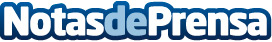 Marcial Marín firma en La Rioja el primer convenio del Programa ‘Escuelas Conectadas’ de la Agenda Digital para EspañaSe trata del primer convenio dentro de un proyecto colectivo que beneficiará a más de 6,5 millones de alumnos y a más de 16.500 centros docentes en toda España * La inversión, cofinanciada por el Fondo Europeo de Desarrollo Regional, enlazará escuelas e institutos con redes ultrarrápidas, los dotará de infraestructuras TIC y desplegará redes internas * El proyecto presta especial atención a los centros que, por su ubicación, tienen más dificultades para acceder a nuevos servicios de conectividad	El secretario de Estado de Educación, Formación Profesional y Universidades, Marcial Marín, ha asistido esta mañana a la firma del primer convenio del Programa ‘Escuelas Conectadas’ de la Agenda Digital para España, que se ha celebrado en el Colegio Rural Agrupado de Villoslada de Cameros (La Rioja). Datos de contacto:Nota de prensa publicada en: https://www.notasdeprensa.es/marcial-marin-firma-en-la-rioja-el-primer Categorias: Nacional Educación E-Commerce Ocio para niños http://www.notasdeprensa.es